Картографическая выставка объектов Киренского района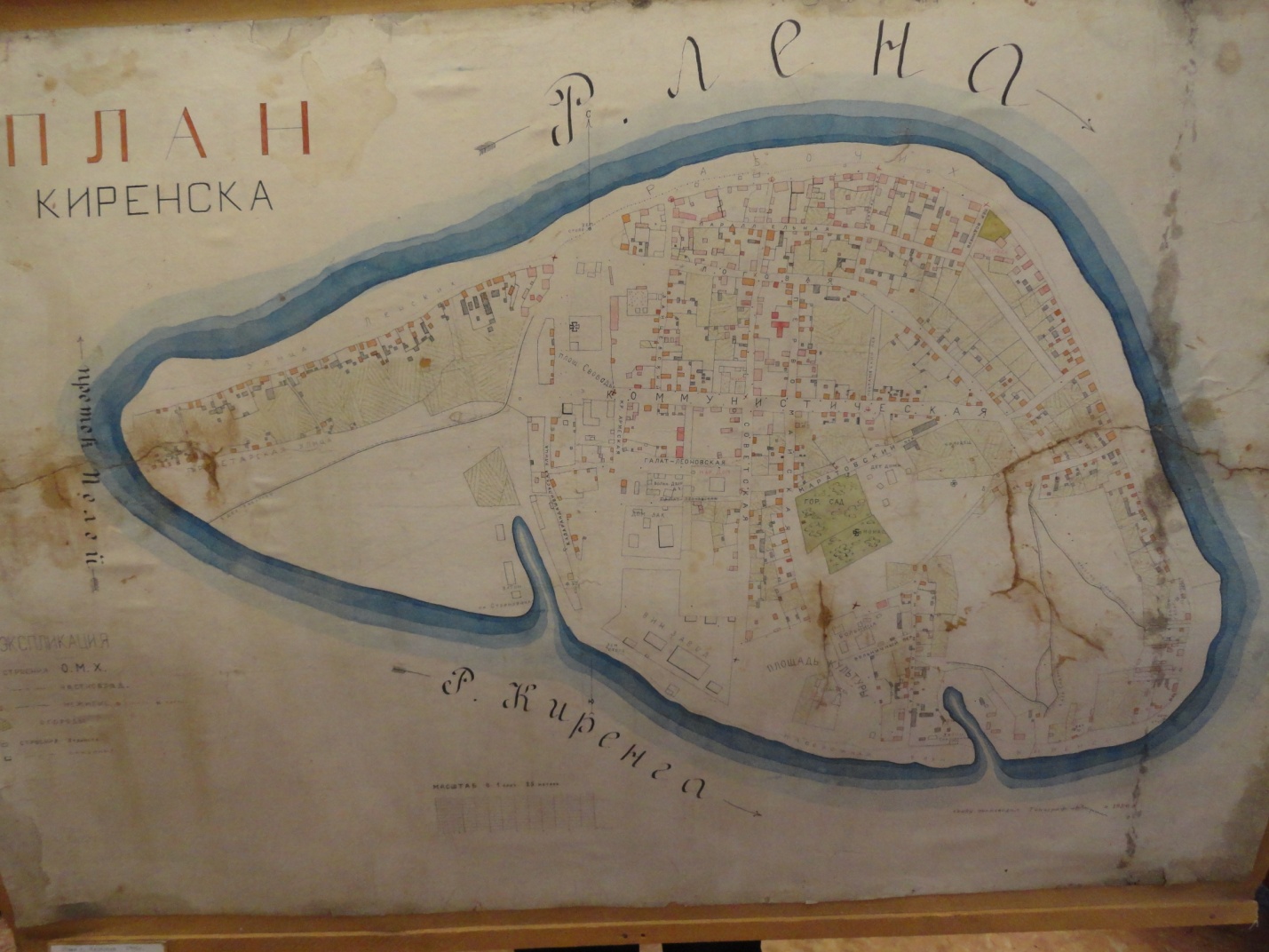 План города Киренска. 1926 год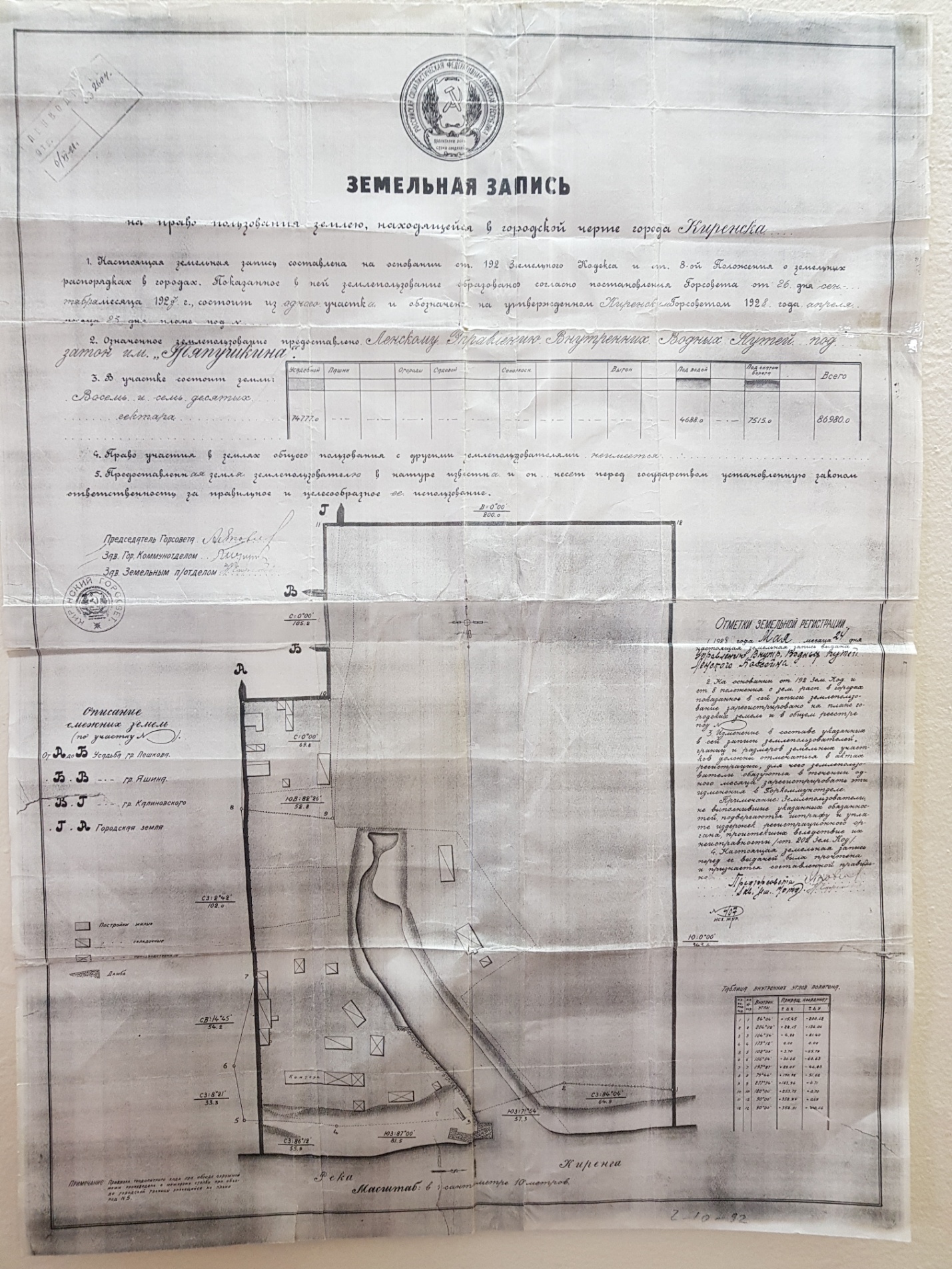 Земельный участок затона имени Тяпушкина. 1927 год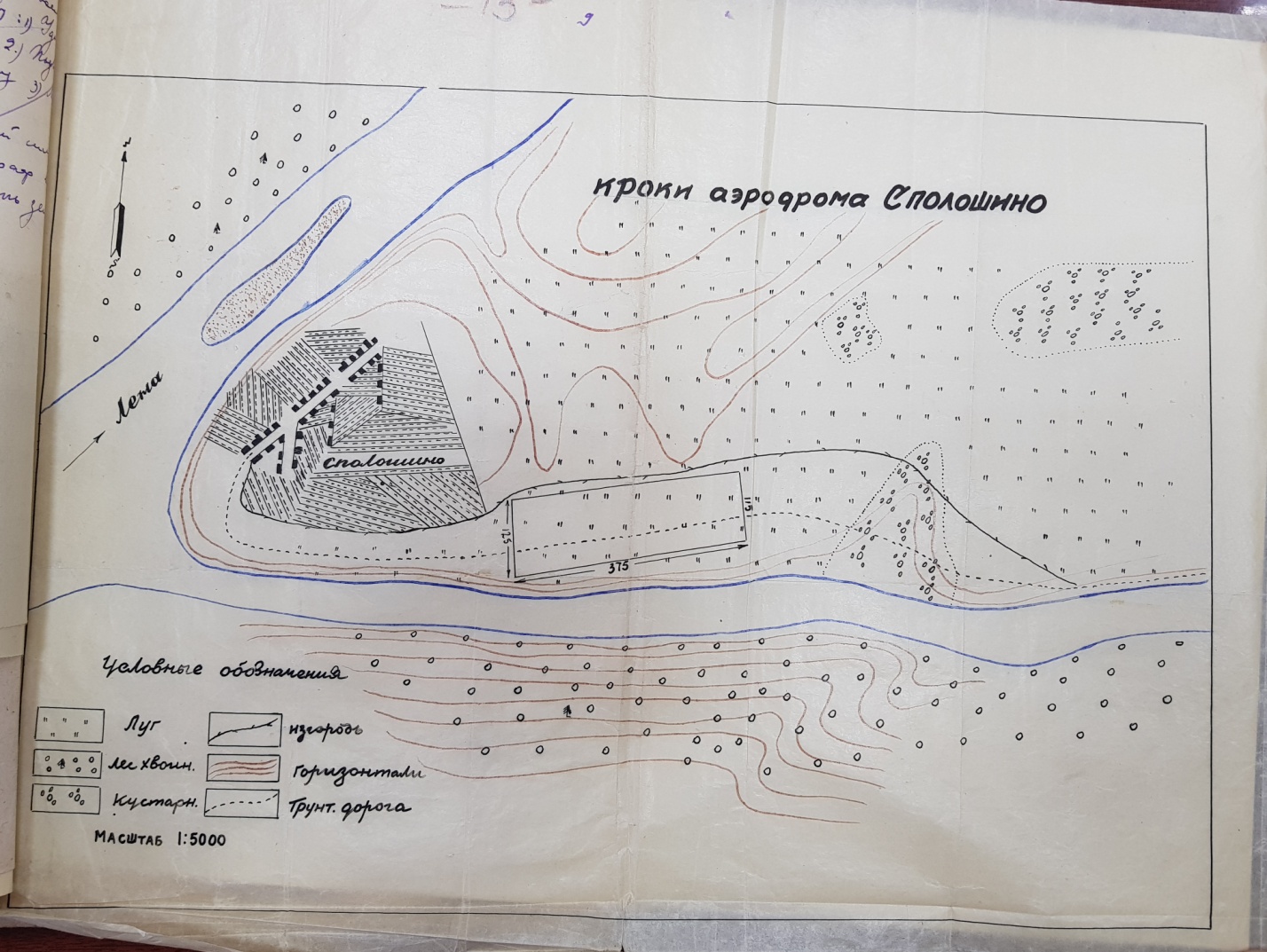 План размещения аэроплощадки на территории Сполошинского сельского Совета. 1943 год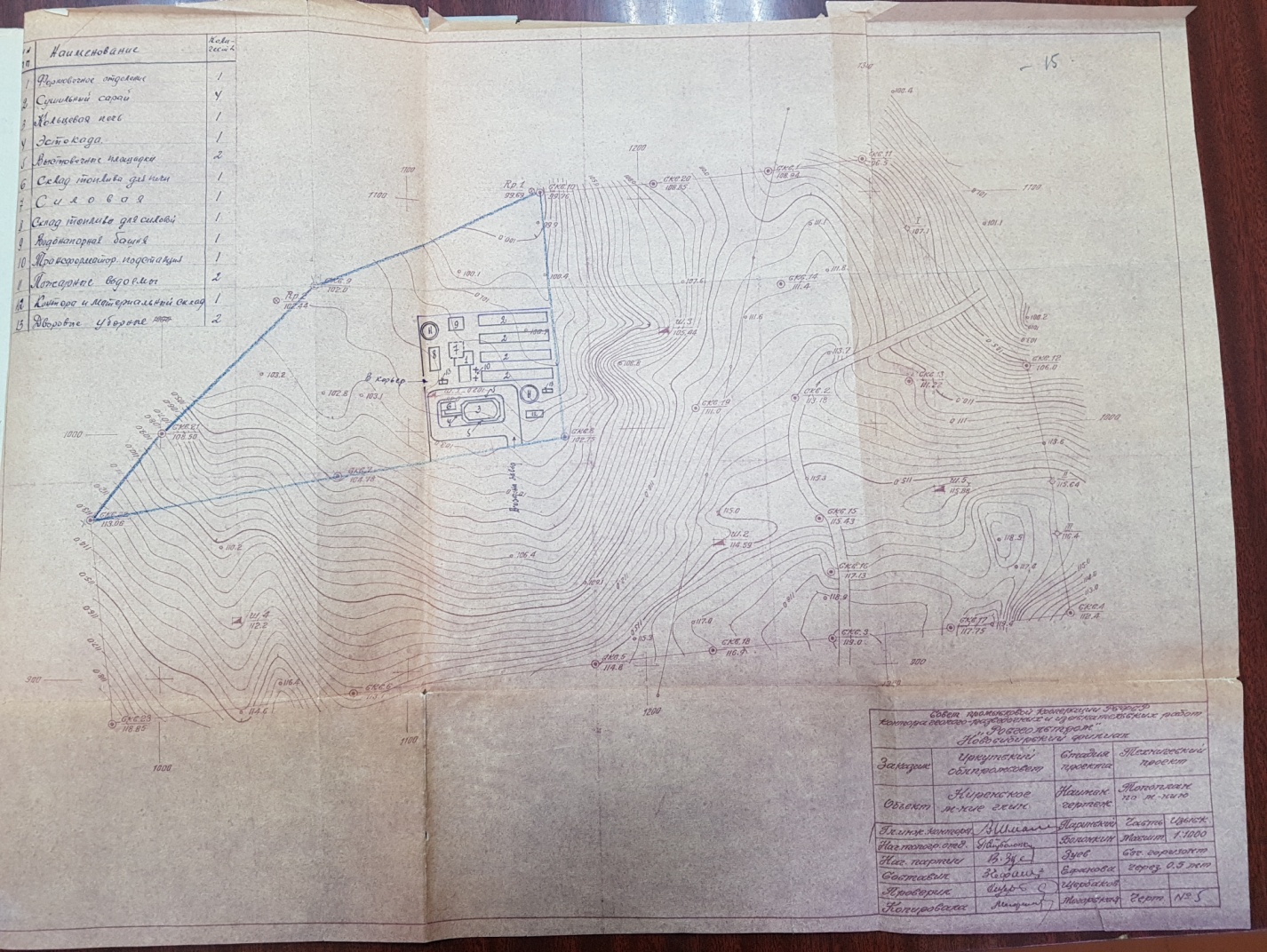 План строительства Киренского кирпичного завода. 1955 год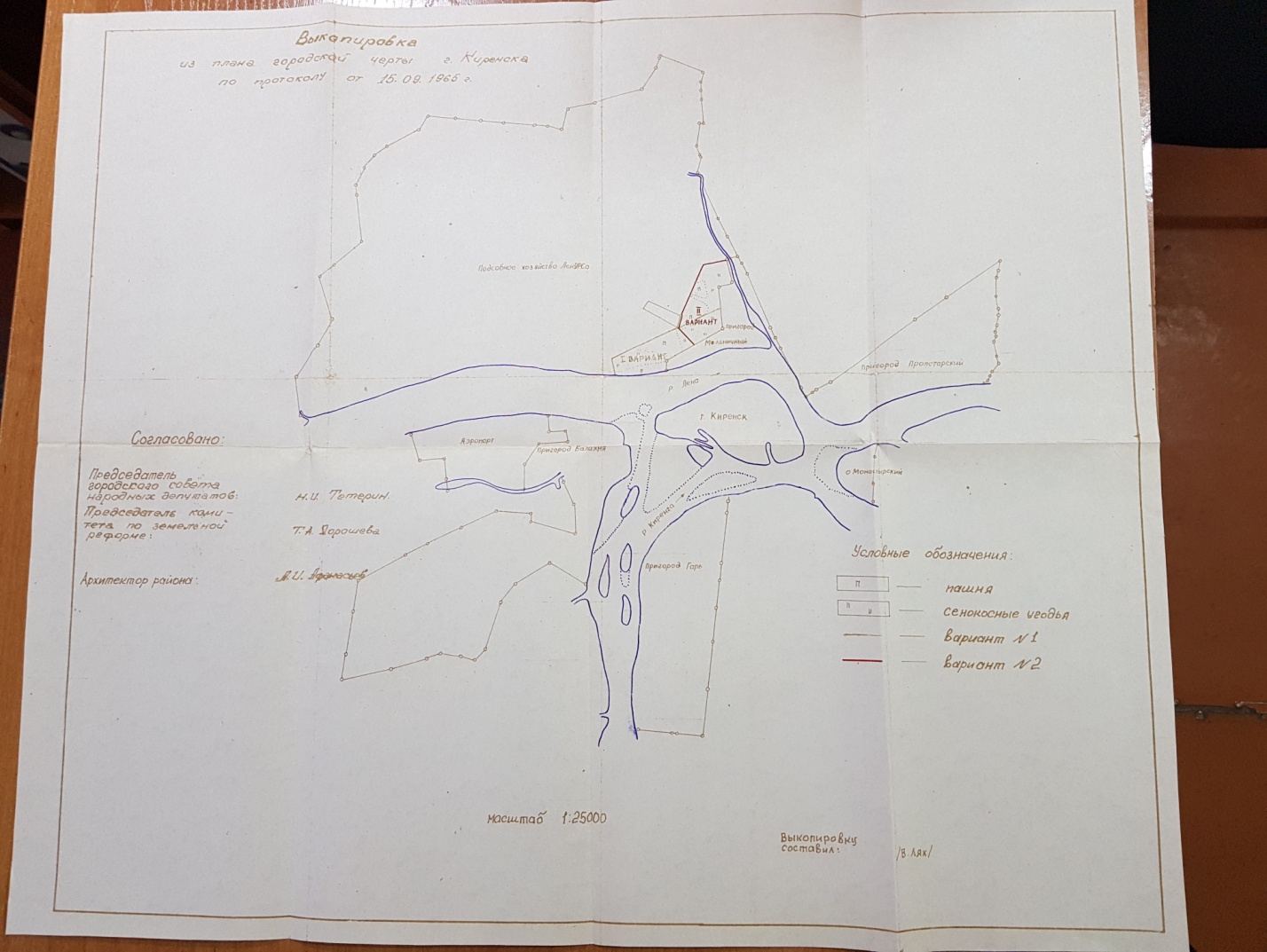 План города Киренска. 1965 год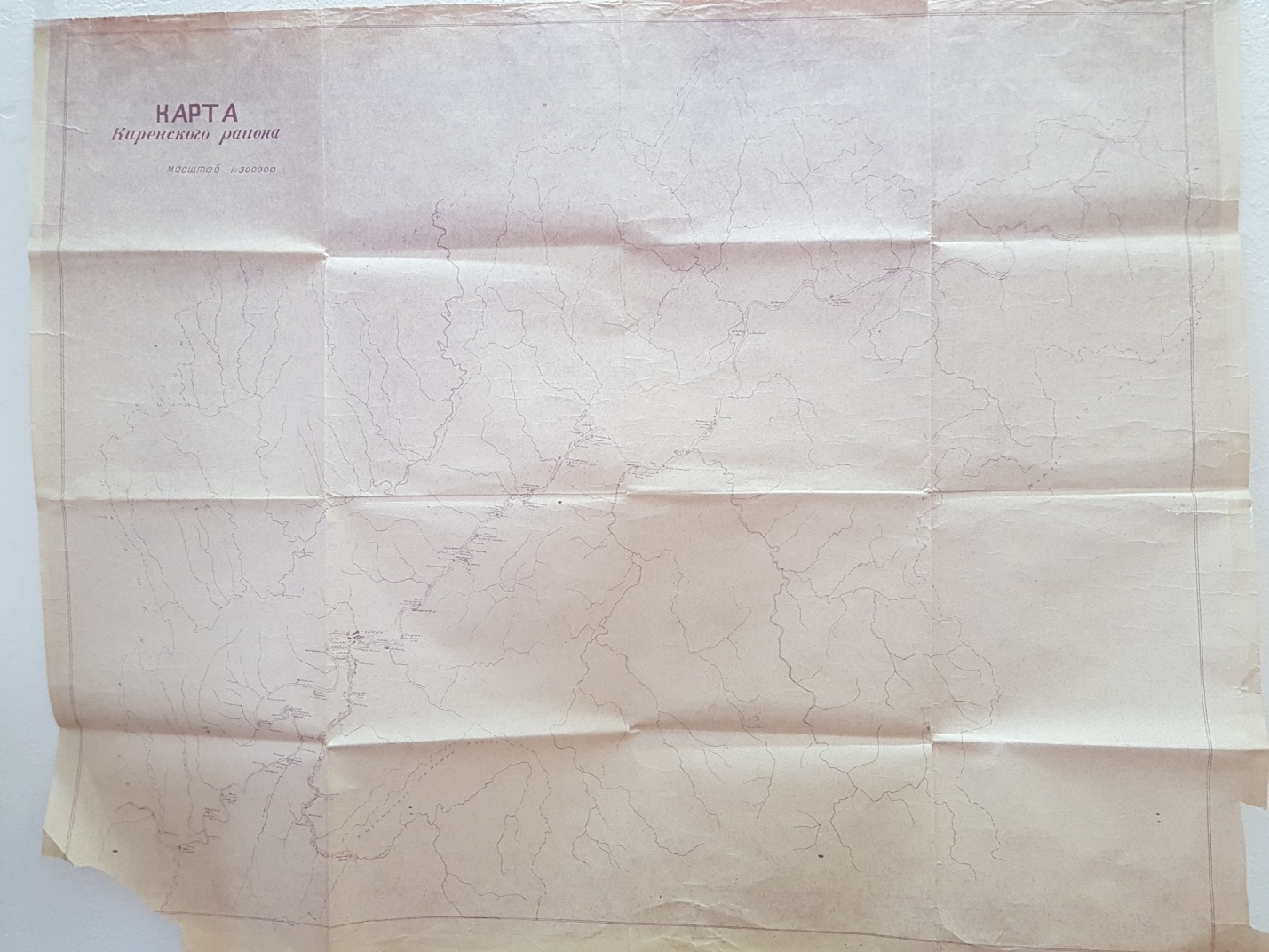 Карта Киренского района. 1960-ые годы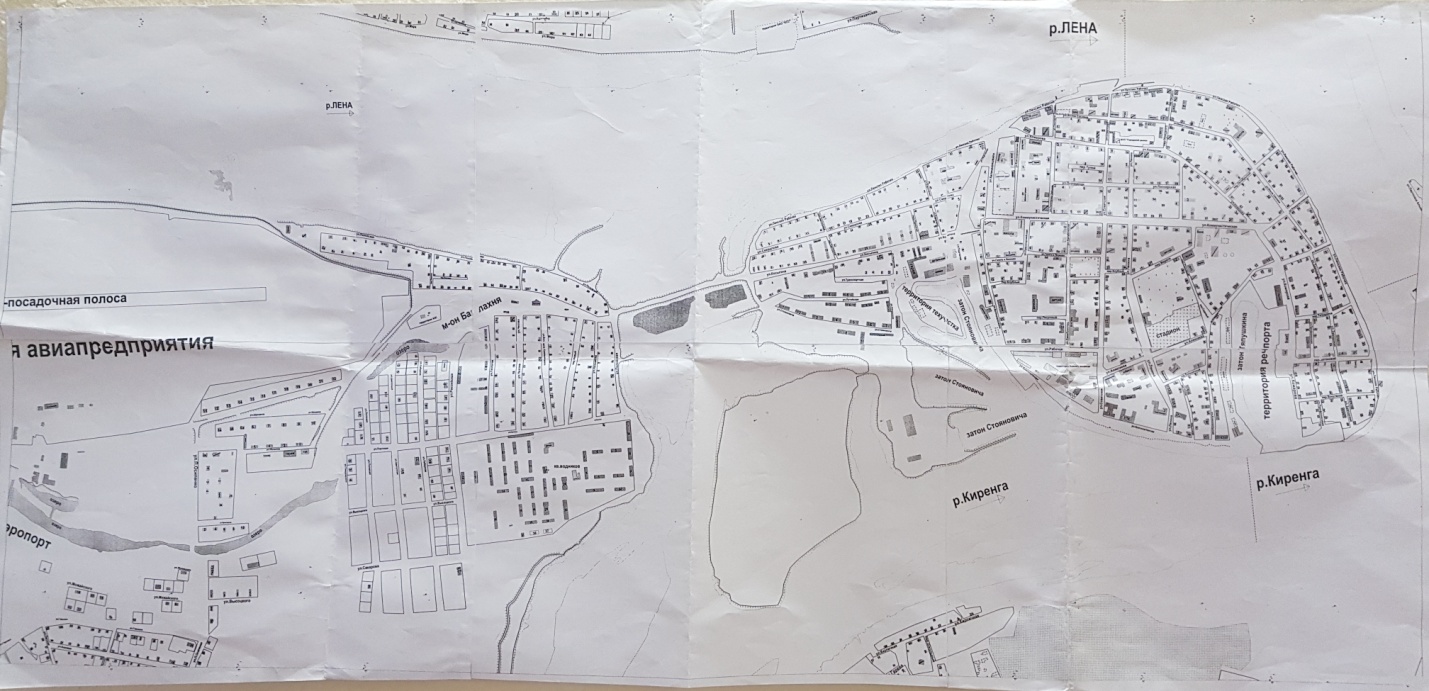 План города Киренска.  2000 год